DOKUMENTASI PENELITIAN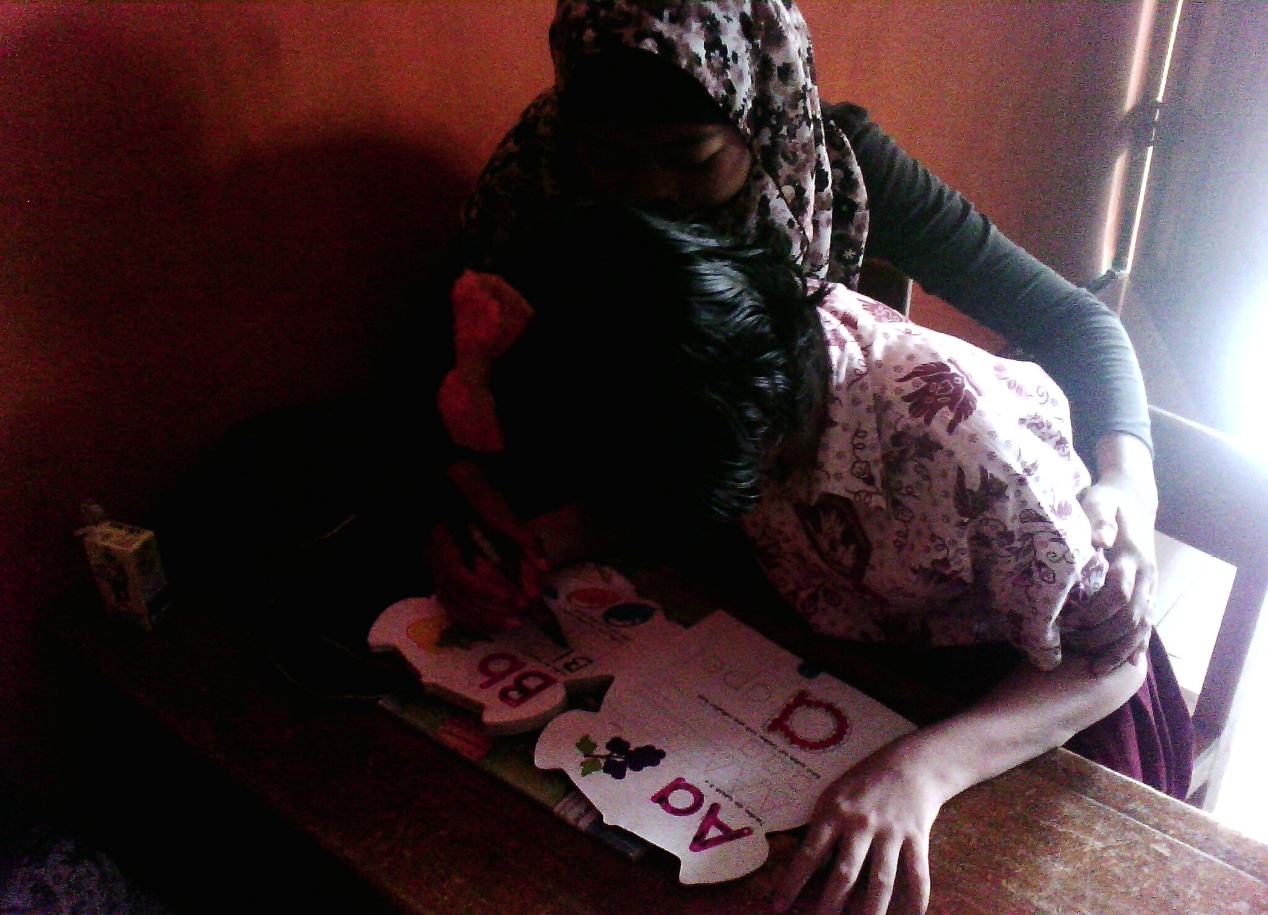 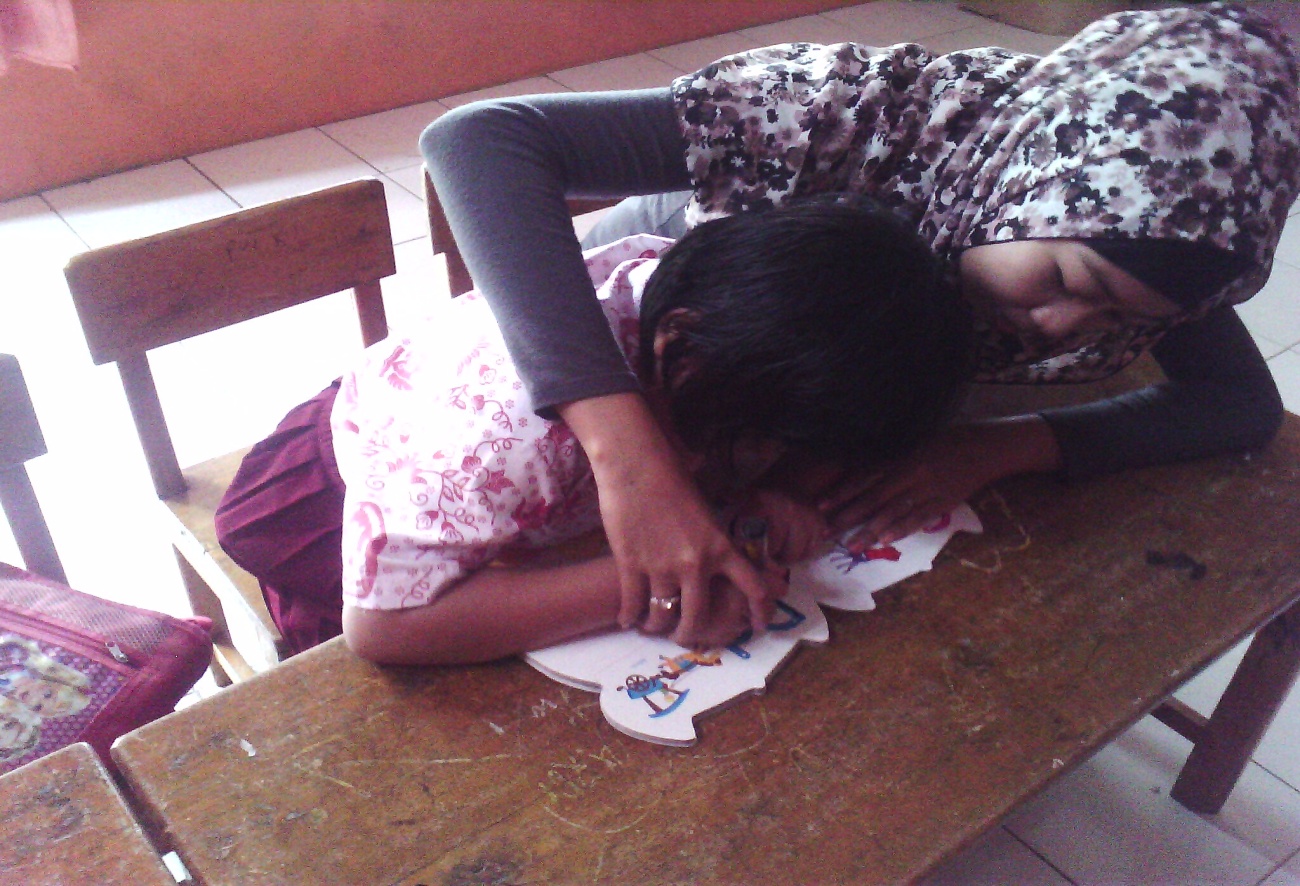 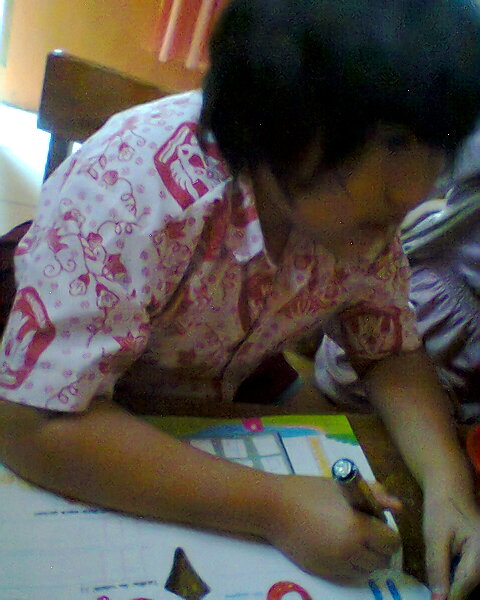 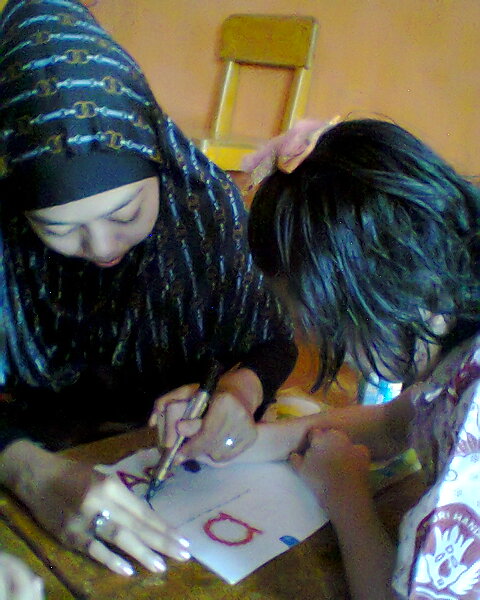 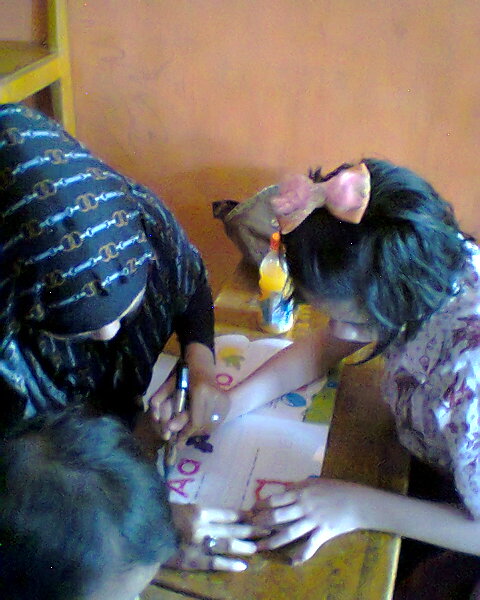 